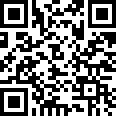 Busko-Zdrój, dnia  ……………………………………………………..……./imię i nazwisko/………………………………..……./data i miejsce urodzenia/………………………………..…….………………………………….…../miejsce zamieszkania i adres /                                     Starosta BuskiZwracam się z prośbą o wydanie karty wędkarskiej/zmianę karty wędkarskiej* zgodnie z art. 7 ust. 5 ustawy z dnia 18 kwietnia 1985r. o rybactwie śródlądowym (Dz. U.             z 2022r. poz. 883 ze zm.).Załączniki:zaświadczenie o zdaniu egzaminu ze  znajomości ochrony i połowu rybaktualne zdjęcieopłata za wydanie karty wędkarskiej – 10 zł na konto: 49 8517 0007 0010 0070 7563 0014 ……….…………………………./podpis/* - niepotrzebne skreślić								Klauzula informacyjna Zgodnie z art. 13 ust. 1 i 2 Rozporządzenia Parlamentu Europejskiego i Rady (UE) nr 2016/679 z dnia 
27 kwietnia 2016r. w sprawie ochrony osób fizycznych w związku z przetwarzaniem danych osobowych  i w sprawie swobodnego przepływu takich danych oraz uchylenia dyrektywy 95/46/WE (ogólne rozporządzenie o ochronie danych) (Dz. Urz. UE L 119 z 4.05.2016)  informuje się, że:Administratorem przetwarzanych danych osobowych jest STAROSTA BUSKI z siedzibą w Starostwie Powiatowym w Busku-Zdroju. Kontakt z administratorem możliwy jest pod:adresem korespondencyjnym: ul. Mickiewicza 15, 28-100 Busko – Zdrój;numerem telefonu 41 370 50 00;adresem e-mail: starostwo@powiat.busko.pl.Administrator wyznaczył inspektora ochrony danych, z którym można się skontaktować 
we wszystkich sprawach dotyczących danych osobowych pod adresem e-mail: iod@powiat.busko.pl.Dane osobowe przetwarzane będą celem wydania karty wędkarskiej na podstawie art. 7 ustawy  z dnia 18 kwietnia 1985 r. o rybactwie śródlądowym (Dz. U. z 2019r. poz. 2168 ze zm.) oraz rozporządzenia Ministra Rolnictwa i Rozwoju Wsi z dnia 12 listopada 2001 roku w sprawie połowu ryb oraz warunków chowu, hodowli i połowu innych organizmów żyjących w wodzie (Dz. U. z 2018r., poz. 203)Administrator nie będzie przekazywał danych osobowych innym odbiorcom.Osoba, której dane są przetwarzane posiada:prawo dostępu do swoich danych osobowych;prawo do ich sprostowania; prawo do ograniczenia przetwarzania danych osobowych, w sytuacjach kiedy:- osoba, której dane dotyczą, kwestionuje prawidłowość danych osobowych – na okres pozwalający administratorowi sprawdzić prawidłowość tych danych; - przetwarzanie jest niezgodne z prawem, a osoba, której dane dotyczą, sprzeciwia się usunięciu danych osobowych, żądając w zamian ograniczenia ich wykorzystywania; - administrator nie potrzebuje już danych osobowych do celów przetwarzania, ale są one potrzebne osobie, której dane dotyczą, do ustalenia, dochodzenia lub obrony roszczeń; - osoba, której dane dotyczą, wniosła sprzeciw na mocy art. 21 ust. 1 ogólnego rozporządzeniaW przypadku kiedy przetwarzanie danych osobowych narusza przepisy ogólnego rozporządzenia o ochronie danych przysługuje prawo wniesienia skargi do organu nadzorczego - Prezesa Urzędu Ochrony Danych Osobowych, ul. Stawki 2, 00 – 193 Warszawa.Podanie danych osobowych w zakresie wynikającym z w/w przepisów prawa jest niezbędne, aby uczestniczyć w postępowaniu rekrutacyjnym. Podanie przez Państwa innych danych jest dobrowolne. Dane osobowe przechowywane będą przez okres 5 zgodnie z kategorią archiwalną określoną Rozporządzeniem Prezesa Rady Ministrów z dnia 18 stycznia 2011 r. w sprawie instrukcji kancelaryjnej, jednolitych rzeczowych wykazów akt oraz instrukcji w sprawie organizacji i zakresu działania archiwów zakładowych.Podanie danych osobowych jest wymogiem wynikającym z przepisów. Nie podanie danych uniemożliwi wydanie karty wędkarskiej. Administrator nie będzie przekazywał danych osobowych do państwa trzeciego ani do organizacji międzynarodowych, nie będzie również podejmował zautomatyzowanych decyzji, w tym decyzji będących wynikiem profilowania. 